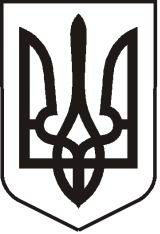 У К Р А Ї Н АЛ У Г А Н С Ь К А    О Б Л А С Т ЬП О П А С Н Я Н С Ь К А    М І С Ь К А    Р А Д А Ш О С Т О Г О   С К Л И К А Н Н ЯРОЗПОРЯДЖЕННЯміського  голови25.07.2019                              м.Попасна                                               №02-02/157Про  виплату  Бахмет М.М.допомоги  на  поховання  доньки Бахмет В.Ю.        Розглянувши заяву Бахмет  Марії Михайлівни  з проханням виплатити допомогу на поховання доньки  Бахмет Вікторії Юріївни та надані документи, на  підставі рішень  виконкому   міської   ради   11.03.2015   № 6  «Про затвердження  розміру допомоги на поховання деяких категорій осіб виконавцю волевиявлення померлого або особі, яка зобов'язалася поховати померлого», 20.09.2013 № 106 «Про затвердження  Порядку  надання допомоги на поховання деяких категорій осіб  виконавцю волевиявлення  померлого або особі, яка зобов’язалася поховати померлого» (зі змінами):1. Виплатити  Бахмет Марії Михайлівні, яка зареєстрована за адресою:  м.Попасна,  вул. Ціолковського,21/20,  допомогу     на     поховання    доньки  Бахмет  Вікторії  Юріївни,   яка   була     зареєстрована   за   адресою:    м.Попасна,    вул.  Ціолковського,21/20,   та     померла  08 липня  2019 року,   у    розмірі   998,00 грн   (дев'ятсот   дев'яносто  вісім  грн.  00 коп).2. Контроль за виконанням розпорядження покласти на  фінансово-господарський  відділ  виконкому міської ради.               Міський голова                                                                          Ю.І.Онищенко Гапотченко, 20832